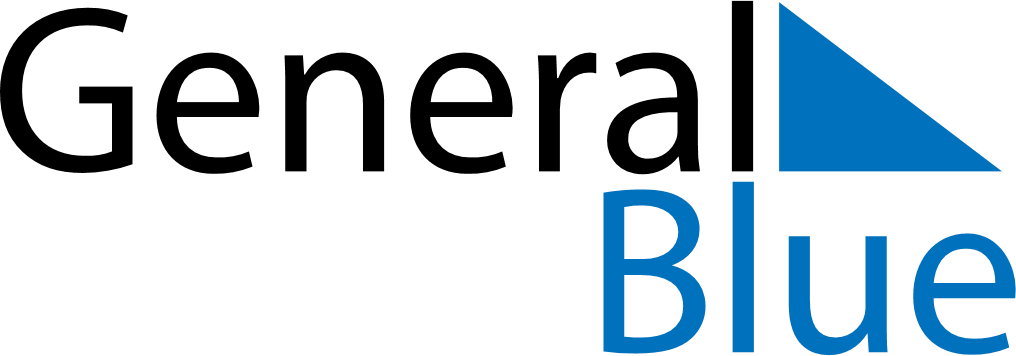 January 2024January 2024January 2024January 2024January 2024January 2024Robinvale, Victoria, AustraliaRobinvale, Victoria, AustraliaRobinvale, Victoria, AustraliaRobinvale, Victoria, AustraliaRobinvale, Victoria, AustraliaRobinvale, Victoria, AustraliaSunday Monday Tuesday Wednesday Thursday Friday Saturday 1 2 3 4 5 6 Sunrise: 6:19 AM Sunset: 8:44 PM Daylight: 14 hours and 25 minutes. Sunrise: 6:19 AM Sunset: 8:45 PM Daylight: 14 hours and 25 minutes. Sunrise: 6:20 AM Sunset: 8:45 PM Daylight: 14 hours and 24 minutes. Sunrise: 6:21 AM Sunset: 8:45 PM Daylight: 14 hours and 23 minutes. Sunrise: 6:22 AM Sunset: 8:45 PM Daylight: 14 hours and 23 minutes. Sunrise: 6:23 AM Sunset: 8:45 PM Daylight: 14 hours and 22 minutes. 7 8 9 10 11 12 13 Sunrise: 6:23 AM Sunset: 8:45 PM Daylight: 14 hours and 21 minutes. Sunrise: 6:24 AM Sunset: 8:45 PM Daylight: 14 hours and 20 minutes. Sunrise: 6:25 AM Sunset: 8:45 PM Daylight: 14 hours and 19 minutes. Sunrise: 6:26 AM Sunset: 8:45 PM Daylight: 14 hours and 18 minutes. Sunrise: 6:27 AM Sunset: 8:45 PM Daylight: 14 hours and 17 minutes. Sunrise: 6:28 AM Sunset: 8:45 PM Daylight: 14 hours and 16 minutes. Sunrise: 6:29 AM Sunset: 8:45 PM Daylight: 14 hours and 15 minutes. 14 15 16 17 18 19 20 Sunrise: 6:30 AM Sunset: 8:44 PM Daylight: 14 hours and 14 minutes. Sunrise: 6:31 AM Sunset: 8:44 PM Daylight: 14 hours and 13 minutes. Sunrise: 6:32 AM Sunset: 8:44 PM Daylight: 14 hours and 12 minutes. Sunrise: 6:33 AM Sunset: 8:44 PM Daylight: 14 hours and 10 minutes. Sunrise: 6:34 AM Sunset: 8:43 PM Daylight: 14 hours and 9 minutes. Sunrise: 6:35 AM Sunset: 8:43 PM Daylight: 14 hours and 8 minutes. Sunrise: 6:36 AM Sunset: 8:43 PM Daylight: 14 hours and 6 minutes. 21 22 23 24 25 26 27 Sunrise: 6:37 AM Sunset: 8:42 PM Daylight: 14 hours and 5 minutes. Sunrise: 6:38 AM Sunset: 8:42 PM Daylight: 14 hours and 4 minutes. Sunrise: 6:39 AM Sunset: 8:41 PM Daylight: 14 hours and 2 minutes. Sunrise: 6:40 AM Sunset: 8:41 PM Daylight: 14 hours and 1 minute. Sunrise: 6:41 AM Sunset: 8:40 PM Daylight: 13 hours and 59 minutes. Sunrise: 6:42 AM Sunset: 8:40 PM Daylight: 13 hours and 58 minutes. Sunrise: 6:43 AM Sunset: 8:39 PM Daylight: 13 hours and 56 minutes. 28 29 30 31 Sunrise: 6:44 AM Sunset: 8:39 PM Daylight: 13 hours and 54 minutes. Sunrise: 6:45 AM Sunset: 8:38 PM Daylight: 13 hours and 53 minutes. Sunrise: 6:46 AM Sunset: 8:37 PM Daylight: 13 hours and 51 minutes. Sunrise: 6:47 AM Sunset: 8:37 PM Daylight: 13 hours and 49 minutes. 